ECTS KATALOG SA ISHODIMA UČENJA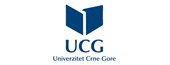 Univerzitet Crne GoreMedicinski fakultet / Integrisani akademski studijski program Farmacija (2017)Oksidativni stres u humanoj patologijiUslovljenost drugim predmetimaNema. Poželjno je da studenti prije slušanja ovog predmeta odslušaju Opštu biohemiju.Ciljevi izučavanja predmetaCilj izučavanja ovog predmeta jeste da se studenti studijskog programa Farmacija upoznaju sa osnovnim mehanizmima nastanka slobodnih radikala u organizmu kao i sistemom antioksidanasa u ljudskom organizmu i farmaceutskim saplementima. Takođe, studenti će se upoznati i sa osnovnim mehanizmima nastanka oboljenja različitih organskih sistema u čijoj patogenezi značajno ili dominantno mjesto ima oksidativni stres. Ime i prezime nastavnika i saradnikaDoc. dr Snežana Pantović i saradnici angažovani na Katedri za Medicinsku biohemiju Medicinskog fakulteta Univerziteta Crne GoreMetod nastave i savladavanja gradivaPredavanja, vježbe, izrada seminarskih radova, konsultacije. I nedjelja, predavanjaUvodno predavanje. Upoznavanje studenata sa planom i programom, obavezama u toku semestra i načinom ocjenjivanja i polaganja ispita.I nedjelja, vježbe/II nedjelja, predavanjaReaktivne hemijske vrste i oksidativni stres: Slobodni radikali; Reaktivne vrste; Stvaranje reaktivnih vrsta/slobodnih radikala u organizmu; Najznačajnije reaktivne vrste; Pojam oksidativnog stresa. II nedjelja, vježbeOdređivanje totalnog oksidativnog statusa (TOS) i totalnog antioksidativnog statusa (TAS). Izračunavanje indeksa oksidativnog stresa. III nedjelja, predavanjaAzot oksid: sinteza, metabolizam, funkcija.III nedjelja, vježbeOdređivanje totalnog oksidativnog statusa (TOS) i totalnog antioksidativnog statusa (TAS). Izračunavanje indeksa oksidativnog stresa.IV nedjelja, predavanjaAntioksidativna zaštita i preparati sa antioksidativnim djelovanjem.IV nedjelja, vježbeOdređivanje aktivnosti katalaze i superoksid dizmutaze (SOD). V nedjelja, predavanjaDijetetski preparati. Antioksidativni potencijal ljekovitog bilja. V nedjelja, vježbeOdređivanje aktivnosti katalaze i superoksid dizmutaze (SOD). VI nedjelja, predavanjaFitopreparati sa antioksidativnim djelovanjem VI nedjelja, vježbeOdređivanje aktivnosti glutation peroksidaze. Određivanje koncentracije CRP-a. VII nedjelja, predavanjaDermokozmetički preparati – prevencija i tretman oksidativnih oštećenja kožeVII nedjelja, vježbeOdređivanje aktivnosti glutation peroksidaze. Određivanje koncentracije CRP-a. VIII nedjelja, predavanjaLjekovi sa prooksidativnim i antioksidativnim djelovanjem.VIII nedjelja, vježbeOdređivanje koncentracije malondialdehida (MDA). Određivanje aktivnosti glutation reduktaze. IX nedjelja, predavanjaProoksidativno djelovanje metala.IX nedjelja, vježbeOdređivanje koncentracije malondialdehida (MDA). Određivanje aktivnosti glutation reduktaze.  X nedjelja, predavanjaLipidna peroksidacija indukovana slobodnim radikalima. Oksidativna modifikacija proteina i DNK. X nedjelja, vježbeOdređivanje koncentracije pojedinih antioksidanasa u humanoj plazmi: cinka, vitamina C, vitamina E.  XI nedjelja, predavanjaMjesto i uloga slobodnih radikala u signalnoj transdukciji. Patofiziološki aspekti oksidativnog stresa. XI nedjelja, vježbeOdređivanje koncentracije pojedinih antioksidanasa u humanoj plazmi: cinka, vitamina C, vitamina E.  XII nedjelja, predavanjaOksidativni stres u centralnom nervnom sistemu.XII nedjelja, vježbeOdređivanje koncentracije pojedinih antioksidanasa u humanoj plazmi: glutation, prealbumin, transferin, feritin. XIII nedjelja, predavanjaKardiovaskularna oboljenja i oksidativni stres. XIII nedjelja, vježbeOdređivanje koncentracije pojedinih antioksidanasa u humanoj plazmi: glutation, prealbumin, transferin, feritin. XIV nedjelja, predavanjaOksidativni stres i bolesti pluća.XIV nedjelja, vježbeMini test za provjeru znanja sa vježbiXV nedjelja, predavanjaOksidativna oštećenja kože.XV nedjelja, vježbeMini test za provjeru znanja sa vježbi. Obaveze studenata u toku semestraStudenti su u obavezi da redovno pohađaju predavanja (dozvoljena max. 2 odsustva) i vježbe (dozvoljeno max. 1 odsustvo). Takođe, studenti su u obavezi da odrade seminarski rad na zadatu temu. KonsultacijePo dogovoru sa studentima. Opterećenje studenata u časovima2 časa predavanja sedmično; 1 čas vježbi sedmično. Napomena: Iz razloga bolje organizacije predmeta, vježbe će se održavati svake druge sedmice sa po 2 časa. Literatura1. Mirjana M. Đukić: Oksidativni stres – slobodni radikali, prooksidansi, antioksidansi. Mono i Manjana, 2008.2. Mirjana M. Đukić: Oksidativni stres – kliničko-dijagnostički značaj. Mono i Manjana, 2008. Oblici provjere znanja i ocjenjivanjePrisustvo predavanjima: do 5 bodova; Prisustvo vježbama: do 5 bodova; Mini test za provjru znanja sa vježbi: do 10 bodova; Seminarski rad: do 30 bodova; Završni ispit: do 50 bodova. Završni ispit se polaže kao pisani. Ispit se organizuje u terminima definisanim Pravilima studiranja. Završna ocjena se formira prema kriterijumima koje propisuju Pravila studiranja. Posebne naznake za predmetNema. NapomenaIz razloga bolje organizacije predmeta, vježbe će se održavati svake druge sedmice sa po 2 časa.Ishodi učenjaPo završetku nastave iz ovog predmeta student studijskog programa Farmacija će moći da: Definiše pojmove: oksidativni stres, oksidacija, redukcija, oksidans, antioksidans i sl.Razumije osnove uloge oksidativnog stresa u patofiziologiji različitih bolesti i stanja;Shvati značaj primjene antioksidanasa u prevenciji/liječenju različitih bolesti i stanja;Aktivno pretražuje literaturu i izrađuje pregledne članke iz ove oblasti. 